CIRCULAR INFORMATIVA ALUMNOS NUEVOSRef: Becas Socio-Económicas 2019	Estimados Padres y Apoderados que se integran a la comunidad Educativa Salesianos Alameda, les informo que a partir del 26 de octubre  al día 9 de noviembre del 2018, se da inicio al periodo de Postulación a Becas Socioeconómicas de Financiamiento  Compartido, correspondiente al  año 2019,  por lo que usted:Si usted decide postular, debe descargar el formulario de postulación, y llenar la ficha de antecedentes del alumno, que se encuentre en la página oficial de nuestro Establecimiento www.salesianosalameda.cl, que estará  disponible  a contar del dia 26   de Octubre del 2018, para presentarlo junto con  la documentación requerida.  La   recepción del formulario de postulación con todos los antecedentes y fotocopias de la documentación  se realizará  en la oficina de  Secretaria de Rectoría (Srta. Patricia Rivera)  en horario de 8.30 hrs a 13.00. hrs.  El día 9 de noviembre No se atenderá en la tarde de ese día.     Requisitos de postulación: Presentar Transitoriamente una situación socioeconómica insuficiente, debido a que las becas no se otorgan en forma indefinidaAdjuntar todos los documentos de respaldo que se le solicitan en el formulario de postulación.Recuerde usted que: Omitir y/o adulterar información, significa perjudicar a otro grupo familiar.La documentación entregada puede ser verificada, ya sea con una visita domiciliaria o por el medio que se estime convenienteAl ser detectada alguna irregularidad, se suprimirá el beneficio anual.No habrá otra fecha de postulación, por ende ésta es la única instancia para acceder a la beca 2019.Le saluda, atentamente a usted,Walter Oyarce GuerreroRectorCentro Educativo Salesianos Alameda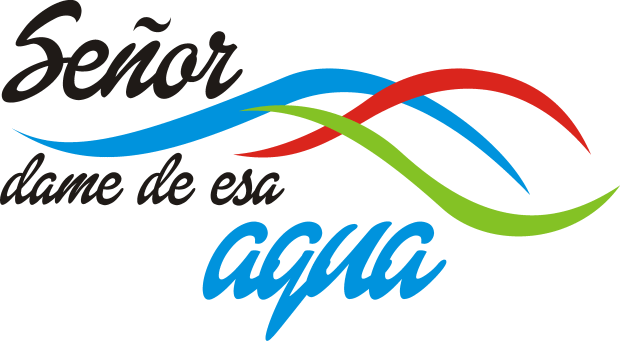 Centro Educativo Salesianos Alameda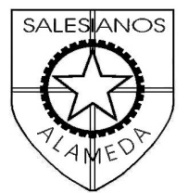            CULTIVEMOS EL ARTE DE ESCUCHAR Y ACOMPAÑAR                                       Rectoría 